Math 351:    class discussion, 3 October 2018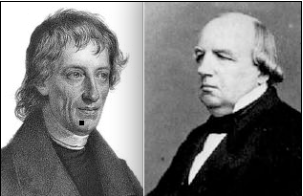 Complete the proof of the Nested Intervals Theorem.   Show that, for any  Example.  Let Using the nested interval theorem, prove that  Definition:  K is a cluster point of means that, for all  > 0, there exist infinitely many n for which |an – K| <  Find any (and all) cluster points for each of the following sequences:(a)    ½, 1/3, ¼, 1/5, …(b)    1, 2, 3, 4, 5, …(c)     1, 0, 1, 0, 1, 0, …(d)      1, 1, 2, 1, 2, 3, 1, 2, 3, 4, 1, 2, 3, 4, 5, …(e)      2, 3, 5, 7, 11, 13, …  Prove the Cluster Point Theorem:  A sequence  has a cluster point, K, if and only if there exists a subsequence of  that converges to K.Prove the Bolzano-Weierstrass Theorem:   A bounded sequence Exercises:Give an example of each of the following or argue that no such example exists:A sequence that has a subsequence that is bounded but contains no subsequence that converges.A sequence that does not contain 0 or 1 as a term but contains subsequences converging to each of these two values.A sequence that contains subsequences converging to every point in the infinite set {1/2, 1/3, ¼, 1/5, …}.A sequence that contains subsequences converging to every point in the infinite set {1, 1/2, 1/3, ¼, 1/5, …}, and no subsequences converging to points outside of this set.Decide whether each of the following statements is True or False.  Provide either a brief justification or a counterexample.  If every proper subsequence of  converges, then  converges as well.If  If to different limits.If 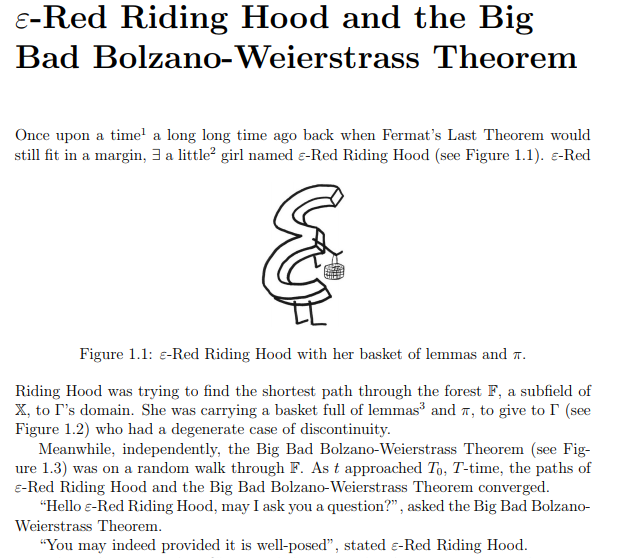 https://people.maths.ox.ac.uk/macdonald/errh/101_analysis_bedtime_stories_(epsilon_red_riding_hood).pdf